MISELNA UGANKAMiselna uganka za vse družinske člane. S pomočjo barvic, zobotrebcev ali vžigalic oblikuj lik na sliki.POZOR! Če uporabljaš vžigalice, naj bo prisotna odrasla oseba!
Naloga: premaknite dve vžigalici, da dobite dva kvadrata.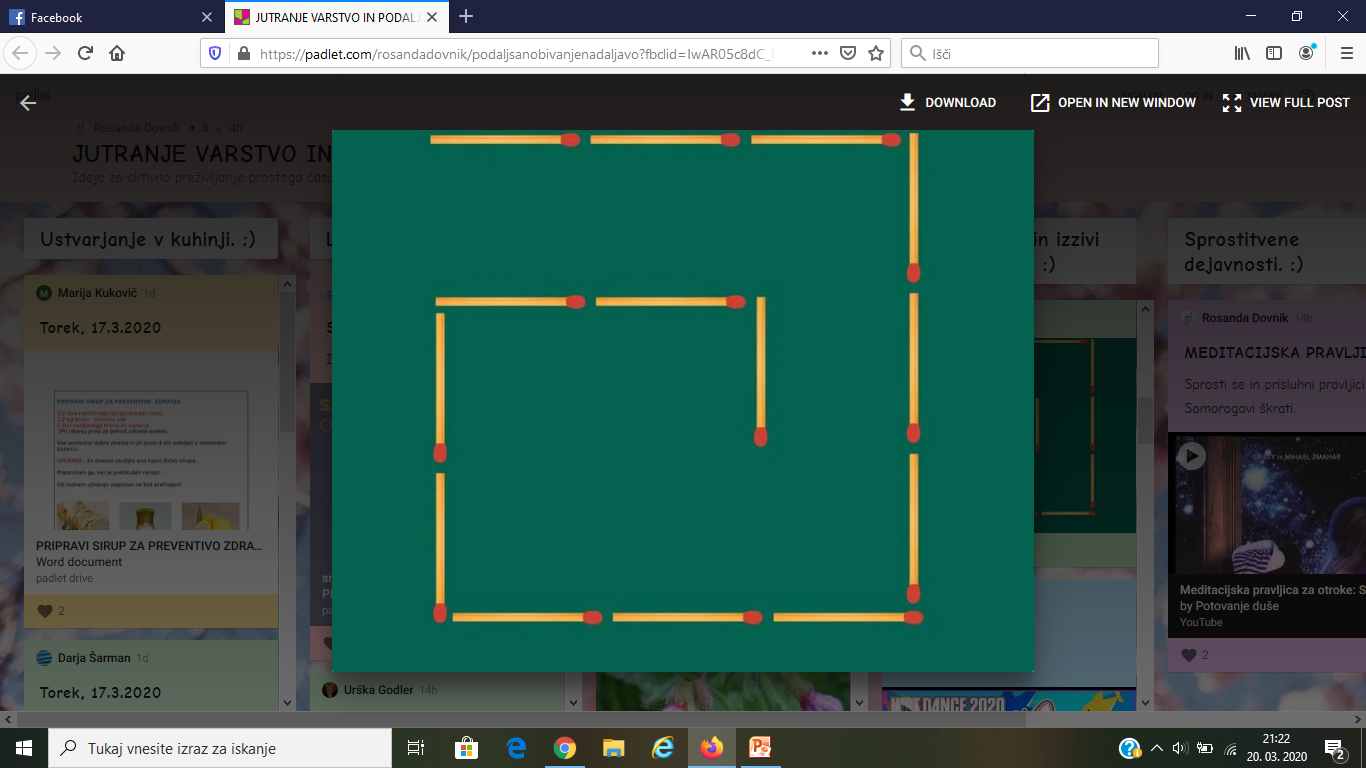 